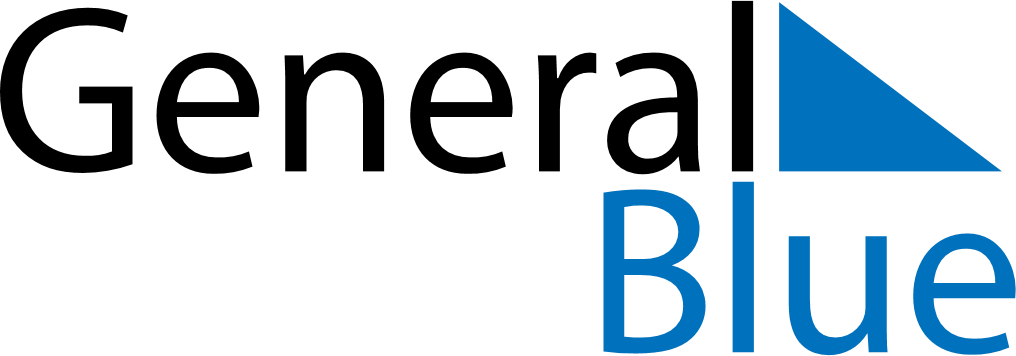 August 2021August 2021August 2021August 2021BahrainBahrainBahrainSundayMondayTuesdayWednesdayThursdayFridayFridaySaturday1234566789101112131314Islamic New Year1516171819202021Day of Ashura2223242526272728293031